PREFEITURA MUNICIPAL DE RIBEIRÃO CORRENTE/SP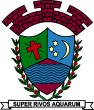 DEPARTAMENTO DE EDUCAÇÃOE. M. “Farid Salomão” (PRÉ-ESCOLA)Rua Rita Cândida da Silveira nº 1200 – Bairro Monte Alegre – Ribeirão Corrente/SP - CEP: 14.445-000Fone: (16) 3749-1013 / e-mail: preescola@ribeiraocorrente.sp.gov.brATIVIDADES REMOTAS – MÚSICA – AGOSTO/2021PRÉ-ESCOLA “Farid Salomão”Professor: JULIANO BATISTA		Turma(s): Etapas 1-A, 1-B, 2-A e 2-BBRINCADEIRAS MUSICAIS II1ª SEMANA: 02 a 06/08/20211ª AULA – JOGO DAS CARETAS	Nestas brincadeiras musicais trabalharemos: Timbre, tipos de emissão sonora, cantar, falar, entoar, cantar, sussurrar, gritar, chorar, rir. 	Iremos experimentar diferentes formas de emitir sons vocalmente. 	Depois gravem um vídeo ou áudio da sua atividade.2ª SEMANA: 09 a 13/08/20212ª AULA – PERCUSSÃO CORPORAL – RÁ-TÁ-TÁ	Iremos brincar de percussão corporal com a música RÁ-TÁ-TÁ do Grupo Musical EnCantar. Em nossa aula presencial aprenderemos o passo a passo. 3ª SEMANA: 16 a 20/08/20213º AULA – FUI NO ITORORÓ        Por meio dessa canção folclórica iremos trabalhar a percepção da forma da música e acompanhamento de pulso básico e de pulso de compasso. 4ª SEMANA: 23 a 27/08/20214ª AULA- ONDE ESTA A FONTE SONORA?	Em relação à percepção sonora, podemos diferenciar dois aspectos: a fonte e a direção. A fonte diz respeito ao tipo de som e a direção que é percebida por nossos ouvidos. Se o som esta à nossa frente, se esta do lado direito ou esquerdo, se esta em nossas costas. Essa será a nossa brincadeira!!!	Será preciso a ajuda de pelo menos duas pessoas para realizar a proposta e algum objeto que sirva de fonte sonora. Em nossa aula on-line entenderemos melhor a atividade.ENVIEM VÍDEOS DA REALIZAÇÃO DAS ATIVIDADES NO MEU PRIVADO